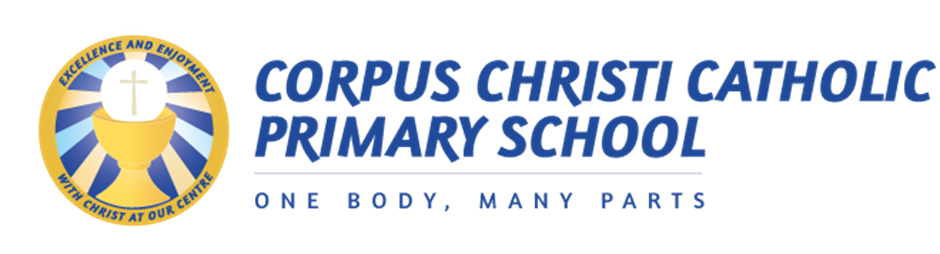 Privacy Notice (Volunteers) Privacy Notice - How we use volunteer workforce informationThis notice details how we collect and use information about volunteers including the governing board and students placed in school. The categories of volunteer workforce information that we collect, process, hold and share include (not exhaustive):Personal information (such as name, employee or teacher number, national insurance number, home address, personal telephone contact details and next of kin/emergency contact)Special categories of data including characteristics information such as gender, age, ethnic groupRelevant medical and disability informationQualifications (and, where relevant, subjects taught) Signing in/out registerImages on CCTVInvolvement in school trips. Why we collect and use this informationWe use school volunteer workforce data to:Enable the development of a comprehensive picture of the workforce and how it is deployedInform the development of recruitment and retention policies To meet the requirements of the Keeping Children Safe in Education regulations and safeguarding our pupilsTo contact staff and other nominated person in the event of an emergency or unforeseen urgent circumstance.  Defense of legal claims  To comply with legislation in relation to data sharingThe lawful basis on which we process this informationSchool collects and processes this information under the powers given to schools and local authorities for the legitimate interests of the controller or third party, where applicable.  The following categories of lawfulness apply:Processing is necessary for compliance with a legal obligationProcessing is necessary to protect the vital interests of a data subject or another personProcessing is necessary for carrying out obligation under employment, social security or social protection law, or a collective agreement.Processing is necessary for the establishment, exercise or defence of legal claims or where courts are acting in their judicial capacityProcessing is necessary for the purposes of preventative or occupational medicine, for assessing the working capacity of the employee, medical diagnosis, the provision of health or social care or treatment or management of health or social care systemsIn the rare circumstances that we can’t rely on a specified legal authority to process your information, we will obtain your express consent first.Collecting this informationWhilst the majority of information you provide to us is mandatory, some of it is provided to us on a voluntary basis. In order to comply with data protection legislation, we will inform you whether you are required to provide certain school workforce information to us or if you have a choice in this. Storing this informationWe hold school volunteer workforce data in line with the Information Records Management Society. http://irms.org.uk. Who we share this information withWe routinely share this information with:Our local authorityThe Department for Education (DfE) The school’s insurance companyPayroll and personnel administration serviceHuman Resources serviceOur text messenger serviceWe will share your information with third parties with whom the school enters into a contract for the delivery of services such as payroll and occupational health.  Why we share school volunteer workforce informationWe do not share information about volunteers with anyone without consent unless the law and our policies allow us to do so.Requesting access to your personal dataUnder data protection legislation, you have the right to request access to information about you that we hold. To make a request for your personal information, in the first instance contact the Head Teacher / Data Protection Officer. You also have the right to:Object to processing of personal data that is likely to cause, or is causing, damage or distressPrevent processing for the purpose of direct marketingObject to decisions being taken by automated meansIn certain circumstances, have inaccurate personal data rectified, blocked, erased or destroyed; andClaim compensation for damages caused by a breach of the Data Protection regulations If you have a concern about the way we are collecting or using your personal data, we ask that you raise your concern with us in the first instance. Alternatively, you can contact the Information Commissioner’s Office at https://ico.org.uk/concerns/Further informationIf you would like to discuss anything in this privacy notice, please contact:Richard Lewis-Ogden – Data Protection Officer   Email: dataprotection@carrmanor.org.uk  Written:January 2021 after consultationJanuary 2021 after consultationJanuary 2021 after consultationApproved byGoverning Body Meeting Date4th February 2021Review CycleAnnuallyAnnuallyAnnuallyNext reviewFebruary 2021February 2021February 2021